OUTREACH NOTICE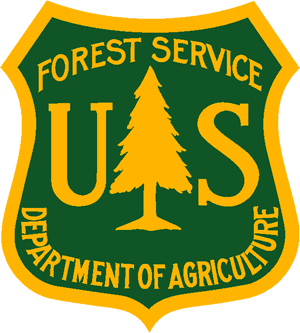 FOREST SERVICEWashington OfficeProgram/Natural Resource SpecialistProgrammatic Focus Operations & Resources - Two PositionsGS-0301 or 0401 -12/13/14Office of the Associate ChiefWashington, DCPlease respond by January 22, 2016The Washington Office Headquarters Office (WO) is advertising two new and innovative permanent full-time positions to serve as Program/Natural Resource Specialists (programmatic focus)in the Office of Sustainability and Climate Change (OSCC).  The OSCC is within the Office of the Chief of the USDA Forest Service.  Positions will be affiliated with the Resources or Operations component of the office.   This programmatic program of work will focus on policy, direction, and performance of sustainability and climate change activities at an Agency-wide level.  The work is varied and involves cultivating communities of practice, strategic planning, change management, studies of specific issues and development of policy and direction in support of a resilient organizational, infrastructure, and natural resource response to the current and future impacts of climate change.  This work is significantly important to the Agency, affecting broad functional areas and multiple organizational levels of the Forest Service.  These positions are virtually located and telework eligible. Washington DC may be the preferred location for the resources oriented position. Final duty locations, grade, and hiring authorities will be determined based on outreach responses from qualified candidates.  Further information is available upon request.Major Duties include, but are not limited to:Analyze emerging and critical issues related to sustainability and climate change and develop policies, direction and agency-wide strategies and recommendations responding to these issues.  Provide guidance on alternatives and recommend solutions to problems; Advise appropriate staff on integration and program delivery of sustainability and climate change activities of the Forest Service.  This includes a variety of situations that involve developing, or adapting new theories, concepts, principles, policies, or standards, resulting from the outcomes of field based pilots and projects. Develop short- and long-term strategic plans, set priorities, and utilize innovative techniques to accomplish sustainability and climate change objectives;  Take calculated risks to further program objectives and achieve measurable agency-wide actions toward climate resilience;  Develop and maintain working relationships with sustainability and climate change subject matter experts and coordinators inside and outside of the Agency;  Plan, develop, and administer programs within the OSCC to support integration and program delivery through networks across the Agency;Assist in developing and recommending policies, guidelines, standards, and other activities to achieve the goals and objectives of the President, USDA or the Congress based on sound scientific principles;  Identify and leverage linkages between Forest Service Deputy Areas, and partners to achieve complementary results.  Develop and maintain close liaison relationships with all Forest Service Deputy Areas and corresponding Headquarters Staff , Department representatives, and external partners;   Maintain a current awareness of opposing views on issues pending in the Agency and most tactfully resist pressure when dealing with them. Initiate and prepare and/or coordinate responses to sensitive and complex inquiries from a wide variety of constituencies; andServe as an agent for change management, and maintain an awareness of sustainability and climate change across the Agency. Desired Qualities. Ideal candidates will be ones who:Are dynamic and innovative change agents;Have influential interpersonal, verbal, and writing skills;Are skilled systems thinkers and have implemented continuous improvement principles;  Understand  the science of sustainability and climate change and linkages between consumption and climate change;Have a working knowledge of regulations and policies pertaining to sustainability and climate change, and how those regulations and policy influence program development and decision-making at a programmatic level;Thrive in a team and in a virtual environment;Pay attention to detail;Adapt  to frequently changing demands; Solve problems and seek solutions where minimal or no guidelines exist; Independently organize, plan, and prioritize work assignments; andArticulate clear outcomes and develop plans to achieve those outcomes in a collaborative manner across geographic and staff boundaries.Community Information: Positions will be located at a Forest Service office, with teleworking opportunities.  Washington DC may be the preferred location for the resources oriented position with other positions located virtually. Final locations will be determined based on outreach responses from qualified candidates.  To Respond:  Please respond using the outreach database and send a resume to:  Bill Connelly at wconnelly@fs.fed.us. In the remarks section of the outreach database include a short description detailing your experience with sustainability and climate change. Also indicate which of the two positions you would like to be considered for: Resources Programmatic or Operations Programmatic. https://fsoutreach.gdcii.com?id=41C63DBC1819402E99592667A365E56DFor more Information please contact:   Bill Connelly at wconnelly@fs.fed.us, or Anna Jones-Crabtree at ajonescrabtree@fs.fed.us